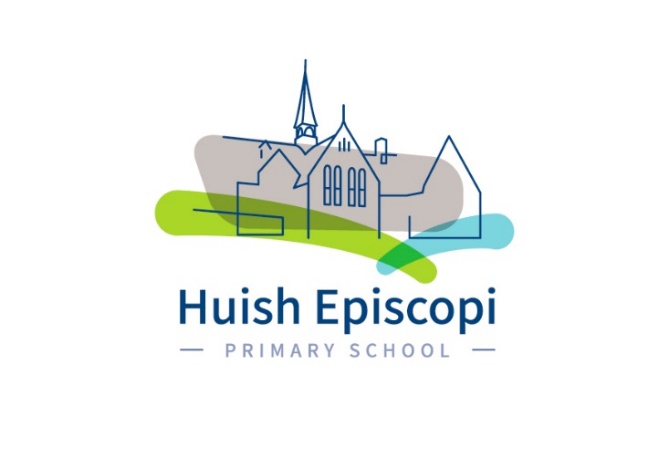 JOB DESCRIPTIONJOB DESCRIPTIONJOB DESCRIPTIONCurrent Job Holder:Current Job Holder:Grade:Grade:Grade 12, point 12-19Grade 12, point 12-19Grade 12, point 12-19School:School:Huish Episcopi Primary SchoolHuish Episcopi Primary SchoolHuish Episcopi Primary SchoolJob Title:Job Title:Higher Level Teaching Assistant Higher Level Teaching Assistant Higher Level Teaching Assistant Reports To:Reports To:HeadteacherHeadteacherHeadteacherMain Purpose of Job:Main Purpose of Job:Main Purpose of Job:Main Purpose of Job:Main Purpose of Job:To meet all academic and pastoral requirements for a class of children, for limited periods, in order that they progress to the next stage of their education at or above age related expectations mostly with independence.  Fulfil wider professional duties as part of a teaching team.To meet all academic and pastoral requirements for a class of children, for limited periods, in order that they progress to the next stage of their education at or above age related expectations mostly with independence.  Fulfil wider professional duties as part of a teaching team.To meet all academic and pastoral requirements for a class of children, for limited periods, in order that they progress to the next stage of their education at or above age related expectations mostly with independence.  Fulfil wider professional duties as part of a teaching team.To meet all academic and pastoral requirements for a class of children, for limited periods, in order that they progress to the next stage of their education at or above age related expectations mostly with independence.  Fulfil wider professional duties as part of a teaching team.To meet all academic and pastoral requirements for a class of children, for limited periods, in order that they progress to the next stage of their education at or above age related expectations mostly with independence.  Fulfil wider professional duties as part of a teaching team.Main Responsibilities and Duties: Main Responsibilities and Duties: Main Responsibilities and Duties: Main Responsibilities and Duties: Main Responsibilities and Duties: ClassPlanning and teaching programmes of work and monitoring the progress and welfare of childrenDeliver interventions in conjunction with the Teacher and SENCo.  Record and report progressOn a daily basis: change books, listen to readers, monitor and record home reading patternsUndertake break duties as requiredLiaison with other teaching and non-teaching staff, parents and other support services, as necessaryEncouraging the involvement and support of parents, the community and support servicesWhen leading a class, responsibility for registration and other general administrative matters relating to the classUndertaking the assessment (marking) of work, and recording of pupil progressSchoolTo lead a subject or subjects, dependent upon experience and salary, across the school, and all related tasksTo maintain acceptable standards of conduct of the children in the school and establish a rapport with pupils in order to develop their social and academic potentialOther tasksAlign conduct with the School ethos for behaviour, pastoral and academic expectationsTo keep abreast of trends and developments in education, especially those relevant to the duties and responsibilities of the postQualify and deliver First Aid to children and staff as necessaryElements of this job description may be re-negotiated at the request of either party and with the agreement of bothThis job description does not define in detail all the duties/responsibilities of the post, will be reviewed at least once a year, and may be subject to modification or amendment after consultation and agreement with the postholder.ClassPlanning and teaching programmes of work and monitoring the progress and welfare of childrenDeliver interventions in conjunction with the Teacher and SENCo.  Record and report progressOn a daily basis: change books, listen to readers, monitor and record home reading patternsUndertake break duties as requiredLiaison with other teaching and non-teaching staff, parents and other support services, as necessaryEncouraging the involvement and support of parents, the community and support servicesWhen leading a class, responsibility for registration and other general administrative matters relating to the classUndertaking the assessment (marking) of work, and recording of pupil progressSchoolTo lead a subject or subjects, dependent upon experience and salary, across the school, and all related tasksTo maintain acceptable standards of conduct of the children in the school and establish a rapport with pupils in order to develop their social and academic potentialOther tasksAlign conduct with the School ethos for behaviour, pastoral and academic expectationsTo keep abreast of trends and developments in education, especially those relevant to the duties and responsibilities of the postQualify and deliver First Aid to children and staff as necessaryElements of this job description may be re-negotiated at the request of either party and with the agreement of bothThis job description does not define in detail all the duties/responsibilities of the post, will be reviewed at least once a year, and may be subject to modification or amendment after consultation and agreement with the postholder.ClassPlanning and teaching programmes of work and monitoring the progress and welfare of childrenDeliver interventions in conjunction with the Teacher and SENCo.  Record and report progressOn a daily basis: change books, listen to readers, monitor and record home reading patternsUndertake break duties as requiredLiaison with other teaching and non-teaching staff, parents and other support services, as necessaryEncouraging the involvement and support of parents, the community and support servicesWhen leading a class, responsibility for registration and other general administrative matters relating to the classUndertaking the assessment (marking) of work, and recording of pupil progressSchoolTo lead a subject or subjects, dependent upon experience and salary, across the school, and all related tasksTo maintain acceptable standards of conduct of the children in the school and establish a rapport with pupils in order to develop their social and academic potentialOther tasksAlign conduct with the School ethos for behaviour, pastoral and academic expectationsTo keep abreast of trends and developments in education, especially those relevant to the duties and responsibilities of the postQualify and deliver First Aid to children and staff as necessaryElements of this job description may be re-negotiated at the request of either party and with the agreement of bothThis job description does not define in detail all the duties/responsibilities of the post, will be reviewed at least once a year, and may be subject to modification or amendment after consultation and agreement with the postholder.ClassPlanning and teaching programmes of work and monitoring the progress and welfare of childrenDeliver interventions in conjunction with the Teacher and SENCo.  Record and report progressOn a daily basis: change books, listen to readers, monitor and record home reading patternsUndertake break duties as requiredLiaison with other teaching and non-teaching staff, parents and other support services, as necessaryEncouraging the involvement and support of parents, the community and support servicesWhen leading a class, responsibility for registration and other general administrative matters relating to the classUndertaking the assessment (marking) of work, and recording of pupil progressSchoolTo lead a subject or subjects, dependent upon experience and salary, across the school, and all related tasksTo maintain acceptable standards of conduct of the children in the school and establish a rapport with pupils in order to develop their social and academic potentialOther tasksAlign conduct with the School ethos for behaviour, pastoral and academic expectationsTo keep abreast of trends and developments in education, especially those relevant to the duties and responsibilities of the postQualify and deliver First Aid to children and staff as necessaryElements of this job description may be re-negotiated at the request of either party and with the agreement of bothThis job description does not define in detail all the duties/responsibilities of the post, will be reviewed at least once a year, and may be subject to modification or amendment after consultation and agreement with the postholder.ClassPlanning and teaching programmes of work and monitoring the progress and welfare of childrenDeliver interventions in conjunction with the Teacher and SENCo.  Record and report progressOn a daily basis: change books, listen to readers, monitor and record home reading patternsUndertake break duties as requiredLiaison with other teaching and non-teaching staff, parents and other support services, as necessaryEncouraging the involvement and support of parents, the community and support servicesWhen leading a class, responsibility for registration and other general administrative matters relating to the classUndertaking the assessment (marking) of work, and recording of pupil progressSchoolTo lead a subject or subjects, dependent upon experience and salary, across the school, and all related tasksTo maintain acceptable standards of conduct of the children in the school and establish a rapport with pupils in order to develop their social and academic potentialOther tasksAlign conduct with the School ethos for behaviour, pastoral and academic expectationsTo keep abreast of trends and developments in education, especially those relevant to the duties and responsibilities of the postQualify and deliver First Aid to children and staff as necessaryElements of this job description may be re-negotiated at the request of either party and with the agreement of bothThis job description does not define in detail all the duties/responsibilities of the post, will be reviewed at least once a year, and may be subject to modification or amendment after consultation and agreement with the postholder.Supporting processesSupporting processesSupporting processesSupporting processesSupporting processesWork to strict deadlines within well-known routines.  Under the guidance of the Headteacher, consider priorities within the daily and weekly routines taking account of the conditions found on the day. Be flexible within work routines to ensure that the highest quality of teaching and learning is achieved and maintained.Work to strict deadlines within well-known routines.  Under the guidance of the Headteacher, consider priorities within the daily and weekly routines taking account of the conditions found on the day. Be flexible within work routines to ensure that the highest quality of teaching and learning is achieved and maintained.Work to strict deadlines within well-known routines.  Under the guidance of the Headteacher, consider priorities within the daily and weekly routines taking account of the conditions found on the day. Be flexible within work routines to ensure that the highest quality of teaching and learning is achieved and maintained.Work to strict deadlines within well-known routines.  Under the guidance of the Headteacher, consider priorities within the daily and weekly routines taking account of the conditions found on the day. Be flexible within work routines to ensure that the highest quality of teaching and learning is achieved and maintained.Work to strict deadlines within well-known routines.  Under the guidance of the Headteacher, consider priorities within the daily and weekly routines taking account of the conditions found on the day. Be flexible within work routines to ensure that the highest quality of teaching and learning is achieved and maintained.Decision making: Decision making: Decision making: Decision making: Decision making: HLTAs will be expected to make decisions frequently; these will lead to successful outcomes for pupils.  Liaise with the Headteacher on occasion for work priorities and schedules although the job holder is expected to resolve problems.HLTAs will be expected to make decisions frequently; these will lead to successful outcomes for pupils.  Liaise with the Headteacher on occasion for work priorities and schedules although the job holder is expected to resolve problems.HLTAs will be expected to make decisions frequently; these will lead to successful outcomes for pupils.  Liaise with the Headteacher on occasion for work priorities and schedules although the job holder is expected to resolve problems.HLTAs will be expected to make decisions frequently; these will lead to successful outcomes for pupils.  Liaise with the Headteacher on occasion for work priorities and schedules although the job holder is expected to resolve problems.HLTAs will be expected to make decisions frequently; these will lead to successful outcomes for pupils.  Liaise with the Headteacher on occasion for work priorities and schedules although the job holder is expected to resolve problems.Physical effort and working conditions: Physical effort and working conditions: Physical effort and working conditions: Physical effort and working conditions: Physical effort and working conditions: Considerable physical impact both inside and outside.  At times working in inclement weather outdoors.  Moving of resources and furniture in classrooms and other areas.Considerable physical impact both inside and outside.  At times working in inclement weather outdoors.  Moving of resources and furniture in classrooms and other areas.Considerable physical impact both inside and outside.  At times working in inclement weather outdoors.  Moving of resources and furniture in classrooms and other areas.Considerable physical impact both inside and outside.  At times working in inclement weather outdoors.  Moving of resources and furniture in classrooms and other areas.Considerable physical impact both inside and outside.  At times working in inclement weather outdoors.  Moving of resources and furniture in classrooms and other areas.Contacts and relationships: Contacts and relationships: Contacts and relationships: Contacts and relationships: Contacts and relationships: A positive and collegiate working relationship with all other colleagues.A positive and collegiate working relationship with all other colleagues.A positive and collegiate working relationship with all other colleagues.A positive and collegiate working relationship with all other colleagues.A positive and collegiate working relationship with all other colleagues.Additional information:Additional information:Additional information:Additional information:Additional information:Total confidentiality is required. Information about children or adults at the school must never be passed on at any time.   Where a child may be at risk this information may be divulged to the Headteacher so that they can take appropriate action.Total confidentiality is required. Information about children or adults at the school must never be passed on at any time.   Where a child may be at risk this information may be divulged to the Headteacher so that they can take appropriate action.Total confidentiality is required. Information about children or adults at the school must never be passed on at any time.   Where a child may be at risk this information may be divulged to the Headteacher so that they can take appropriate action.Total confidentiality is required. Information about children or adults at the school must never be passed on at any time.   Where a child may be at risk this information may be divulged to the Headteacher so that they can take appropriate action.Total confidentiality is required. Information about children or adults at the school must never be passed on at any time.   Where a child may be at risk this information may be divulged to the Headteacher so that they can take appropriate action.Knowledge, skills and experience: Knowledge, skills and experience: Knowledge, skills and experience: Knowledge, skills and experience: Knowledge, skills and experience: A nurturing nature is essential.  Preferred level of education equivalent to 5 A-C GCSE’s.  Experience of working with children in a school environment.  Adaptability, excellent communication skills, interpersonal skills, tact and diplomacy, prioritisation, organisational skills, clear thinker, flexibility, confidentiality, initiative, computer literate, completer/finisher, kind and a positive attitude. A high level of English is demonstrated on all occasions.  Ability to undertake a range of tasks involving the application of readily understood rules, procedures or techniques and action direction from a Headteacher.A nurturing nature is essential.  Preferred level of education equivalent to 5 A-C GCSE’s.  Experience of working with children in a school environment.  Adaptability, excellent communication skills, interpersonal skills, tact and diplomacy, prioritisation, organisational skills, clear thinker, flexibility, confidentiality, initiative, computer literate, completer/finisher, kind and a positive attitude. A high level of English is demonstrated on all occasions.  Ability to undertake a range of tasks involving the application of readily understood rules, procedures or techniques and action direction from a Headteacher.A nurturing nature is essential.  Preferred level of education equivalent to 5 A-C GCSE’s.  Experience of working with children in a school environment.  Adaptability, excellent communication skills, interpersonal skills, tact and diplomacy, prioritisation, organisational skills, clear thinker, flexibility, confidentiality, initiative, computer literate, completer/finisher, kind and a positive attitude. A high level of English is demonstrated on all occasions.  Ability to undertake a range of tasks involving the application of readily understood rules, procedures or techniques and action direction from a Headteacher.A nurturing nature is essential.  Preferred level of education equivalent to 5 A-C GCSE’s.  Experience of working with children in a school environment.  Adaptability, excellent communication skills, interpersonal skills, tact and diplomacy, prioritisation, organisational skills, clear thinker, flexibility, confidentiality, initiative, computer literate, completer/finisher, kind and a positive attitude. A high level of English is demonstrated on all occasions.  Ability to undertake a range of tasks involving the application of readily understood rules, procedures or techniques and action direction from a Headteacher.A nurturing nature is essential.  Preferred level of education equivalent to 5 A-C GCSE’s.  Experience of working with children in a school environment.  Adaptability, excellent communication skills, interpersonal skills, tact and diplomacy, prioritisation, organisational skills, clear thinker, flexibility, confidentiality, initiative, computer literate, completer/finisher, kind and a positive attitude. A high level of English is demonstrated on all occasions.  Ability to undertake a range of tasks involving the application of readily understood rules, procedures or techniques and action direction from a Headteacher.I agree that the Job Description is a fair and accurate statement of the requirements of the job:I agree that the Job Description is a fair and accurate statement of the requirements of the job:I agree that the Job Description is a fair and accurate statement of the requirements of the job:I agree that the Job Description is a fair and accurate statement of the requirements of the job:I agree that the Job Description is a fair and accurate statement of the requirements of the job:Job holderDateLine ManagerDateDesignated Senior ManagerDateJE Primary Matrix 18/01/21:JE Primary Matrix 18/01/21:JE Primary Matrix 18/01/21:JE Primary Matrix 18/01/21:N1635Higher Level Teaching Assistant (HLTA)Grade 12Points 12-19To complement the professional work of teachers by taking responsibility for delegated learning activities under an agreed system of supervision.  This involves a contribution to the planning and preparing of lessons, within a framework set by the assigned qualified teacher, delivering learning activities for individuals/groups or whole classes without the presence of the teacher and monitoring pupils by assessing, recording and reporting their achievements, progress and development.  "Specified work" that HLTA’s can undertake under the supervision of a qualified teacher is defined in Section 133 of the Education Act 2002 as being these activities:(a)	planning and preparing lessons and courses for pupils; (b)	delivering lessons to pupils.  This includes delivery via distance learning for computer aided techniques; (c)	assessing the development, progress and attainment of pupils; and(d)	reporting on the development, progress and attainment of pupils.